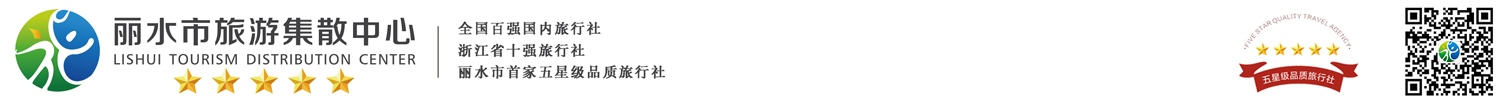 悠享大漓江·桂林、阳朔双高五日行程单行程安排费用说明其他说明产品编号470008出发地全国联运目的地行程天数5去程交通高铁返程交通高铁参考航班无无无无无产品亮点无无无无无D1D1行程详情一天：丽水高铁站集合，乘坐指定班次高铁前往山水甲天下的桂林（参考班次：丽水-桂林G2342 10:29-18:36）。抵达后换乘大巴前往桂林市区入住酒店（车程约40分钟）。用餐早餐：X     午餐：X     晚餐：X   住宿桂林D2D2行程详情上午：乘车前往AAAA级景区【逍遥湖】（车程约1小时），这里湖光山色，溪瀑缠绕，森林覆盖率85%，负氧离子含量是都市的35倍+，是名副其实的天然森林氧吧。乘车前往游览AAAA景区【冠岩景区】（车程约30分钟），亲自体验乘坐【世界最长的观光滑道或电瓶车】（费用80元/人自理）。冠岩位于漓江江畔的一处巨型地下河溶洞，因山体形似紫金冠而得名。亲自体验乘坐【网红小火车】穿越世界最长的观光滑道，也可乘洞内观光电梯俯瞰岩洞美景，探索地下河之奥秘，以全新海、陆、空游览方式之最，游览洞内景色。用餐早餐：√     午餐：√     晚餐：X   住宿阳朔D3D3行程详情上午：早餐后，乘车前往参观国家AAA级景区【少数民族观光村】（车程约50分钟），不落锁的大门见证了侗家人的信仰——萨崇拜；枯井，古香古色的石板小巷，灰白的青砖墙诉说着侗族的历史，侗族的文化，真正了解侗族这个少数民族的民族文化（该景点可能产生消费，为景区经营行为，客人敬请自愿）。中餐享用特色美食——【长桌宴】享受高山流水。用餐早餐：√     午餐：√     晚餐：√   住宿桂林D4D4行程详情上午：早餐后，游览最具桂林市山水代表、城市象征——城徽【象鼻山景区】，桂林市地标性景区，其山酷似一头驻足漓江边临流饮水的大象，栩栩如生，引人入胜，山体前部的水月洞，弯如满月，穿透山体，清碧的江水从洞中穿鼻而过，洞影倒映江面，构成“水底有明月，水上明月浮”的奇观。登塔游览【日月双塔】赠送少数民族服装旅拍及7寸相片一张，日月双塔地处桂林市中心区，坐落在桂林城的中轴线上，与“象山水月”相邻。日塔通体均为纯铜装饰，整座铜塔创下了三项世界之最--世界上最高的铜塔，世界上最高的铜质建筑物，世界上最高的水中塔。象山是桂林的城徽，而双塔则是新桂林的标识。日塔、月塔与象山上的普贤塔、塔山上的寿佛塔，相互呼应，相互映衬，有“四塔同美”之说。用餐早餐：√     午餐：√     晚餐：√   住宿桂林D5D5行程详情一天：早餐后，适时乘车前往高铁站，搭乘指定班次高铁返回丽水（参考班次：桂林-丽水G2344 11:12-19:36），结束行程。用餐早餐：√     午餐：X     晚餐：X   住宿无费用包含【交通安排】	丽水-桂林往返高铁票二等座；当地全程空调旅游车（根据人数安排车型）；【交通安排】	丽水-桂林往返高铁票二等座；当地全程空调旅游车（根据人数安排车型）；【交通安排】	丽水-桂林往返高铁票二等座；当地全程空调旅游车（根据人数安排车型）；费用不包含1、不含单房差费用；1、不含单房差费用；1、不含单房差费用；预订须知1、行程中所有景点门票均为团队票，学生证、军官证、教师证、老年证等均不再享受任何门票优惠保险信息按《中华人民共和国旅游法》第五十七条及本公司规定，游客出团前应当与本公司签订完毕旅游合同。未签订旅游合同的，本公司保留单方面终止服务的权利。签字即表示游客已仔细阅读并完全理解本旅游行程单各个组成部分的内容及含义，并完全同意本条约定的双方的权利和义务。 